Education, Health and Care (EHC) Plan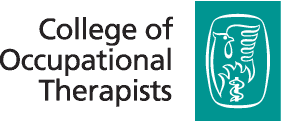 Occupational Therapy Information RequestThis information is sought in accordance with the Children and Families Act 2014. The Local Authority is seeking advice as part of an Education, Health and Care assessment.TYPE OF ADVICE (please tick):    EHC Advice    ☐		EHCP Review ☐				Date of report:The recommendations are based on the child / young person’s learning needs as at the date of this report. They may be amended as considered appropriate by the therapist working with the child and are subject to at least an annual review. Unless otherwise stated, the provision set out in this report is intended to be applied over that timescale.Section A: Child / young person’s details	Section A: Child / young person’s details	Section A: Child / young person’s details	Section A: Child / young person’s details	Name:Date of birth:Age:NHS number:Year group:Gender:Education placement:Section A: Parent / carer informationSection A: Parent / carer informationName of parent/s or person/s with parental responsibility:Relationship to child / young person:Section A: Advice giver’s detail	Section A: Advice giver’s detail	Therapist’s Name:Therapist’s Title:Qualifications: HCPC registration number:BAOT membership number:Service’s name and address:Telephone number:Section A: Outline of occupational therapy involvement including assessments used (incl. observations), dates and settings (education / home / clinic / community)Section A: Relevant background information relating to occupational engagement, performance and participation at school, home and in the communitySection A: Other significant factors, where applicable	Section A: Views, interests, aspirations and current priorities	Section A: Views, interests, aspirations and current priorities	Child / young person:Parent(s) / carer(s):Education setting:Sections B (educational need), C (health need), D (social care need)Summary of presenting occupational needs (add or delete as needed)Sections B (educational need), C (health need), D (social care need)Summary of presenting occupational needs (add or delete as needed)Sections B (educational need), C (health need), D (social care need)Summary of presenting occupational needs (add or delete as needed)Education settingEducation settingSection B,C,DIn the classroomIn the playground / break timeArriving & leaving schoolSelf-care including toileting activitiesMoving around the educational settingMealtime or snack timeOther school / college participationAt homeAt homeSection B,C,DPersonal activities of daily livingDoing homeworkHousehold choresPlay & leisureOther home participationIn the communityIn the communitySection B,C,DMoving around the communityPlay & leisureWork, appointments & errandsOther community participationCurrent occupational therapy provisionCurrent occupational therapy provisionCurrent occupational therapy provisionCurrent occupational therapy provisionCurrent occupational therapy provisionCurrent occupational therapy provisionCurrent occupational therapy provisionIntended outcomes: what this means for the child / young personLevel of achievement(achieved, partially, not achieved)ActionsCurrent resources (specify education, health or social care)Start date Frequency of reviewPart of the local offer? (Yes / No)Sections E (outcomes), F (educational provision required), G (health provision required), H (social care provision required)Sections E (outcomes), F (educational provision required), G (health provision required), H (social care provision required)Sections E (outcomes), F (educational provision required), G (health provision required), H (social care provision required)Sections E (outcomes), F (educational provision required), G (health provision required), H (social care provision required)Outcomes: what this means for the child / young personSteps towards outcomesIndicative actions: What will be done and who will do it?Resources (including frequency)Therapist’s Signature	Therapist’s Signature	Therapist’s name:Therapist’s signature:Date of report:Circulation list for the report	